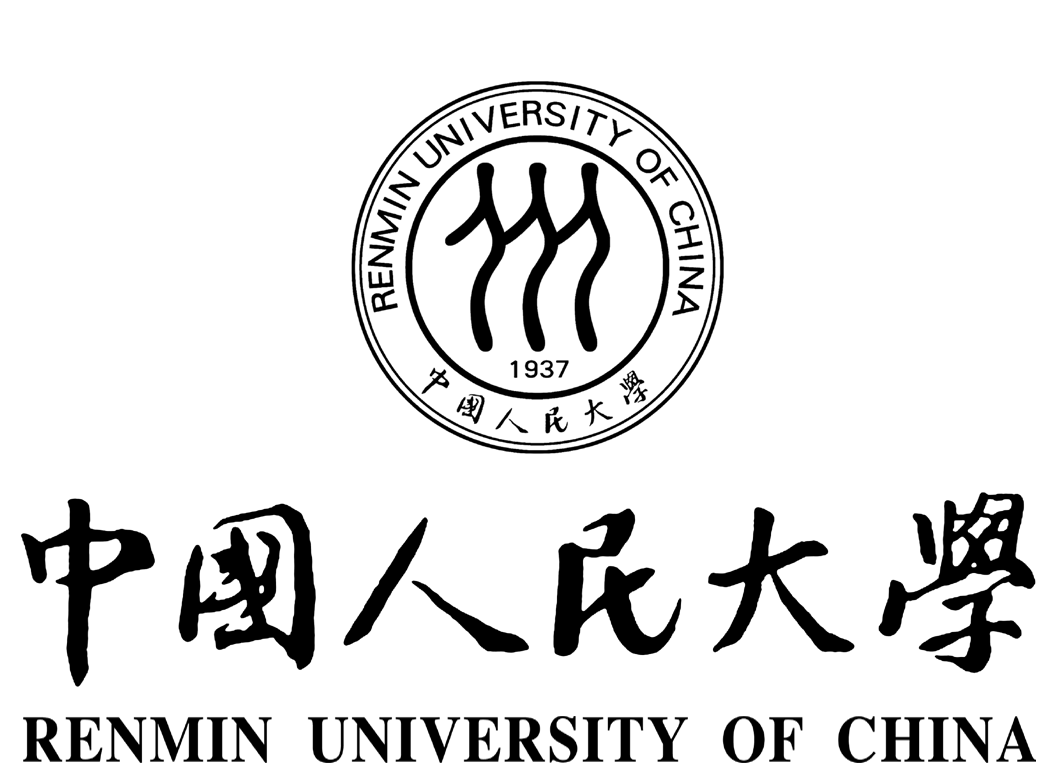 研 究 生 学 术 讲 座 报 告学    院：                      专    业：                      年    级：                      姓    名：                      学    号：                      成    绩：                      导师签字：                      日    期：                      学术报告综述内容包括时间、地点、主讲讲座和听取讲座的数量、内容：